Základná škola Soľ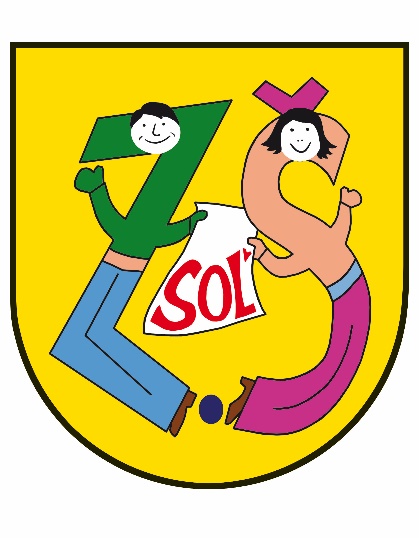 PLÁN PRÁCEKoordinátora protidrogovej  prevencie2018/2019Koordinátor prevencie:    Ing. Ivica SučkováHlavné úlohy a cieleRealizovať programy v oblasti prevencie drogových závislostí a prevencie kriminality s dôrazom na selektívnu prevenciu (najmä odborné intervencie pre rizikové deti) a preventívne programy a aktivity (besedy, zážitkové bloky) pre adolescentov s cieľom podporiť duševné zdravie a predchádzať rizikovému a suicidálnemu správaniuCieľom prevencie rizikového správania, resp. sociálno –patologických javov(ďalej len prevencie) v školskom prostredí je dosiahnuť, aby mal mladý človek na úrovni primeranej svojmu veku vedomé úsilie uprednostňovať zodpovedné , t. j. správanie a zdravie neohrozujúci spôsob života.Podstatou prevencie v školskom prostredí je tak pôsobiť na žiakov, aby získali základné predpoklady pre:veku primeranú odolnosť voči stresu a negatívnym zážitkomschopnosť robiť samostatné, resp. správne rozhodnutiaschopnosť konštruktívne riešiť problémy, prípadne si vyhľadať pomoc pri ich riešenívyhranený negatívny vzťah, resp. postoj k užívaniu návykových látok a prejavom  agresívneho správaniauplatňovanie  adekvátnych sociálno patologických (komunikačných) zručnostíV zmysle Deklarácie práv dieťaťa v školách a v školských zariadeniach zabezpečovať aktívnu ochranu detí. Monitorovať zmeny v správaní detí a zabezpečiť opatrenia proti šíreniu drog v školskom prostredí.Osobitnú pozornosť venovať realizácii a rešpektovaniu Zákona o ochrane nefajčiarov v podmienkach školy. Plán práce koordinátora prevencie drogových závislostí vychádzal z týchto dokumentov:Pedagogicko-organizačné  pokyny na šk. r. 2018/2019Národná protidrogová stratégia Slovenskej republiky na obdobie rokov 2013-2020Odporúčania Rady Európskej únie o prevencii úrazov a zvyšovaní bezpečnosti(č. 2007/C 164/01)Národný program prevencie HIV/AIDSŠkolský vzdelávací program(ISCED1,ISCED2Plán práce školyPrevencia drogových závislostí je jednou z hlavných priorít školy. Výchovno- vzdelávací proces je zameraný na podporu kvality života, prosociálnu orientáciu jednotlivca, zdravý životný štýl, podporu duševného zdravia a ochranu vlastného zdravia. Prevencia drogových závislostí je začlenená do prierezových tematík školského vzdelávacieho programu:osobnostný a sociálny rozvojochrana života a zdraviaČinnosť koordinátora bude spočívať v monitorovaní, koordinovaní a metodickom usmerňovaní preventívnej protidrogovej výchove na škole, v spolupráci  s vedením školy, výchovným poradcom, špeciálnymi pedagógmi a triednymi učiteľmi. Ťažiskom práce je primárna prevencia, pomocou ktorej chceme predchádzať sociálno- patologickým javom, rizikovým faktorom a situáciám.Hlavné metódy a formy práce:rozhovory, besedy, anketyvhodné využitie protidrogových tém vo všetkých vyučovacích predmetochpráca na triednických hodinách a v záujmových útvaroch mimo vyučovaniapráca s internetom a počítačovými programamiorganizovanie zábavno- náučných popoludnínástenky, plagáty, výstavkyprosociálna činnosťmonitorovanie žiakov	Preventívna činnosť na škole sa bude zameriavať na plnenie týchto úloh a cieľov vyplývajúcich z POP:September:vypracovať preventívny program školyprevenciu drogových závislostí zapracovať do časovo-tematických plánov jednotlivých vyučovacích predmetov, plánov metodických orgánov, triednych učiteľovvymedziť opatrenia proti šíreniu legálnych(tabak a alkohol) a nelegálnych drog v školskom prostredí. Oboznámiť všetkých pracovníkov o postupe v prípade oprávneného podozrenia z užitia alkoholu, resp. nelegálnej drogy u žiaka.na TH, rodičovských združeniach oboznámiť žiakov, rodičov so školským poriadkom a s opatreniami vymedzenými proti šíreniu legálnych drog v školskom prostredí.tvorba ponuky krúžkovej činnostimotivovať  žiakov k vytváraniu pozitívnej klímy na školedotazník na tému fajčenie - 2.st.účelové cvičenie v prírode –  2. St.Október:Monitorovať zmeny v správaní detí a ich zmeny, hodnotiť atmosféru v triedach, zabezpečovať opatrenia na zvyšovanie pocitu bezpečia a tvorivej atmosféry. V prípadoch oprávneného podozrenia na porušenie zdravého osobnostného vývinu, bezodkladne riešiť vzniknutý problém v súčinnosti so zriaďovateľom.Šarkaniáda- medzitriedna súťaž vo výrobe šarkanov, púšťanie šarkanovMesiac úcty k starším.Deň jablka.Výstava jesenných plodov.Futbalový turnaj 1.stupeň.November:Medzinárodný deň  bez fajčenia (16.11.)Príprava výrobkov na vianočné trhyŠkolské kolo súťaže vo vybíjanej 5.-6. roč.Školské kolo súťaže vo futbale  7.-9. roč.Drogová závislosť, fajčenie a alkoholizmus- beseda Regionálny úrad verejného zdravotníctvaEurópsky týždeň proti drogám - nástenkaDecember:Svetový deň boja proti AIDS – nástenkaVianočná burzaVianočná akadémiaJanuár:Stolnotenisový turnaj – 2. StupeňKarneval – 1. StupeňFebruár:Zdraviu škodlivé látky – nástenkaSledovanie dokumentárneho filmu Katka – 8. ročníkMarec:MDŽ – výroba pozdravov – na hodinách VV, VUM, InformatikyNávšteva obecnej  alebo mestskej knižnice,  Výtvarné práce ku Dňu vodyFutbalový turnaj- 2. stupeň Apríl:Tvorba  nástenky na tému: Zdravý životný štýl, Deň ZemePríprava programu : Stavanie májaPríprava aktivít na Športový deňOchrana lesov: Beseda s lesníkomDeň narcisov- finančná zbierkaMáj:Program na: Deň matiek- 1. StupeňDotazník na tému : Klíma v triedeSvetový deň bez tabaku: 31.5 – Nástenka na tému: Prečo nefajčiťJún:MDD: súťaže – 1. stupeň.Kultúrny program  pre obec Soľ : Na Svatoho JánaŠportový deňÚčelové cvičenie v prírodeŠkolské výletyVyhodnotenie celoročnej činnosti na úseku prevencie v podmienkach školy